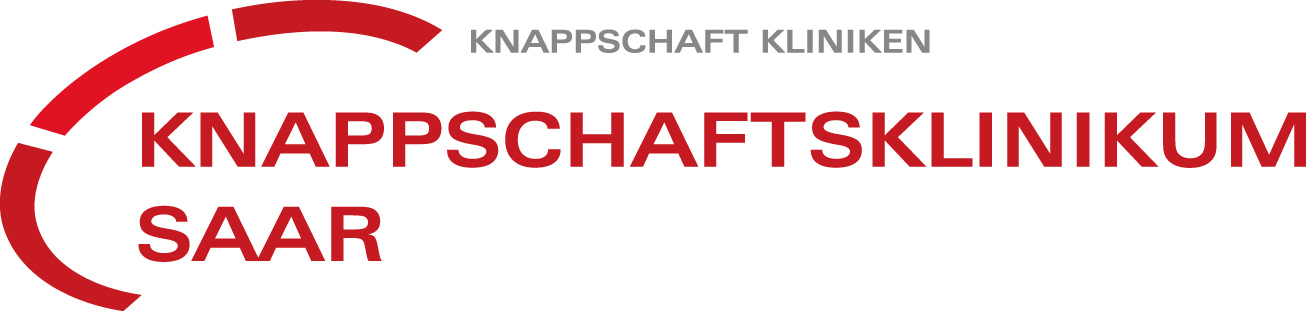 Guidance for visitors during the COVID-19-pandemicGeneral information about the visitor (please fill in in block letters and legibly!)Screening checklist for visitorsDid one of these symptoms appeared in past 14 days?Filled in by hospital:Date, Signature of the Visitor	Date, Signature of the Hospital StaffLast Name, First Name:Address:Mobile Number:E-mail-address:Visited Patient:Hospital Ward and Room Number:Date, Time and Duration of the Visit:YESNOFever (>38° Celsius)?Possibly check your temperature Cough?Shortness of breath?Loss of taste and/or smell?Severe runny nose, if it is not explainable by a previous illness (for example allergic responses like hay fever)?General fatigue and/or loss of performance, if it is not explainable by a previous illness?Are you currently in quarantine?Have you been abroad within the last 14 days or have you been in a particularly affected area in Germany?YESNOHave you been in contact with anyone known to be positive for COVID-19?YESNOAdmission of the Visitor was granted?